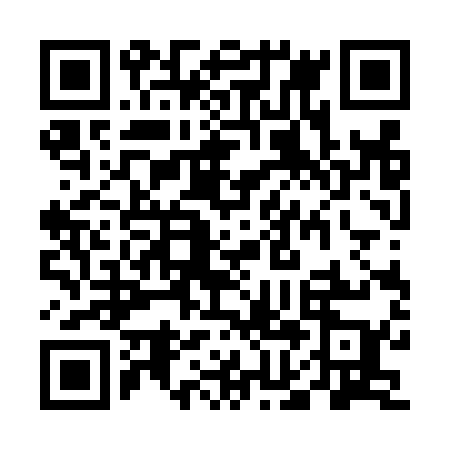 Ramadan times for Bad Aussee, AustriaMon 11 Mar 2024 - Wed 10 Apr 2024High Latitude Method: Angle Based RulePrayer Calculation Method: Muslim World LeagueAsar Calculation Method: ShafiPrayer times provided by https://www.salahtimes.comDateDayFajrSuhurSunriseDhuhrAsrIftarMaghribIsha11Mon4:434:436:2512:153:266:056:057:4212Tue4:414:416:2312:153:276:076:077:4313Wed4:384:386:2112:143:286:086:087:4514Thu4:364:366:1912:143:296:096:097:4615Fri4:344:346:1712:143:306:116:117:4816Sat4:324:326:1512:133:306:126:127:5017Sun4:304:306:1312:133:316:146:147:5118Mon4:284:286:1112:133:326:156:157:5319Tue4:254:256:0912:133:336:176:177:5420Wed4:234:236:0712:123:346:186:187:5621Thu4:214:216:0512:123:356:206:207:5822Fri4:194:196:0312:123:366:216:217:5923Sat4:164:166:0112:113:366:226:228:0124Sun4:144:145:5912:113:376:246:248:0325Mon4:124:125:5712:113:386:256:258:0426Tue4:094:095:5512:103:396:276:278:0627Wed4:074:075:5312:103:396:286:288:0828Thu4:054:055:5112:103:406:306:308:0929Fri4:024:025:4912:103:416:316:318:1130Sat4:004:005:4712:093:426:326:328:1331Sun4:584:586:451:094:427:347:349:151Mon4:554:556:431:094:437:357:359:162Tue4:534:536:411:084:447:377:379:183Wed4:504:506:391:084:447:387:389:204Thu4:484:486:371:084:457:397:399:225Fri4:464:466:351:084:467:417:419:246Sat4:434:436:331:074:467:427:429:267Sun4:414:416:311:074:477:447:449:278Mon4:384:386:291:074:487:457:459:299Tue4:364:366:271:064:487:477:479:3110Wed4:334:336:251:064:497:487:489:33